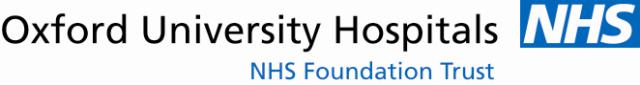 The John RadcliffeHeadley WayHeadingtonOxfordOX3 9DUhospitalenergyproject@ouh.nhs.ukTHE HOSPITAL ENERGY PROJECTNEWSLETTER NUMBER 1, February 2016PLANNING PERMISSIONVital Energi took the decision to cease work and refill the Energy Link trench at All Saints Road on 8th January after Oxford City Council informed Vital Energi that planning permission was required. Vital Energi submitted a Planning Application on 20th January. We believe that this is the first planning application for a job of this kind in England so, whilst Vital Energi has submitted all the documents that were requested and has made the amendments to the traffic management plan, there have been no precedents for anyone to follow, so it has not been a straightforward process. Comments can be made hereThe next Liaison Meeting is on Thursday, 18th February 1815-1915 in the Upper Hall of the All Saints Church House. We will start and finish promptly as the hall has another booking at 1930. Vital Energi and OUH Trust staff will be available to answer the questions of stakeholders’ nominated representatives. Vital Energi and Trust staff will also participate in the Performance Scrutiny Committee Meeting at Oxford Town Hall on 18th January at the City Hall.Emails are being answered within a working day and a new comms plan is part of the planning application.WORK ON THE ENERGY LINK AT THE JOHN RADCLIFFE HOSPITALThe road outside Sandfield Nursery was finished on Friday 5th February and the road re-opened on schedule. Some of the infants at the Nursery will miss the diggers and machinery, but others at the Nursery may take a different view. The diggers trundle offOn Monday 8th February, Vital Energi began to lay the pipeline past the WIMM building and work here will go on for 4 weeks. There are temporary traffic lights in place, but this should only affect staff and deliveries as it is not a route that most patients travel. WORK IN THE JOHN RADCLIFFE HOSPITALThe Hospital Energy Project is one of the most complex and biggest projects in the NHS in England and it includes the replacement of 7,000 light fittings – with great resultsIn the under croft, a maze of tunnels, passages, links and lines have been a hive of activity as the engineers lay miles of new piping for the hospital’s new hot water/heating. The old boilers will be replaced in August by the CHP Engines and new gas boilers. We would like to save the control panels as they are a piece of industrial history, even if they do look like something from a 1960’s Sci-Fi B Movie. The OUHT is looking for any architectural salvage specialists who could upcycle them into an architectural centrepiece for a funky new restaurant – or similar. Buyers collects! Pictured hereWhilst there may not be hidden treasure or archaeological artefacts below the road surface at the JRH, a small ceramic bottle was found in the digger’s scoop and had not a mark or scratch on it – showing the precision and lightness of touch of the trench team. 